What vex means to meByAyric.N          Ever since I have joined my schools vex team it has showed me a skill I never knew I had. I now have a strong passion for building robots I will admit I am not the best but am improving. Vex has changed my choice of career and made want to be an engineer. Vex has taught me to be a leader and how to work as a team effectively. I’ve always wanted to build robots when I was little but never thought I would be as good as I thought, but it also was not as easy as I thought. I’m glad I joined vex it has allowed me to have the knowledge to build fully functional robots and has improved my problem solving. I am grateful for the great team I have and the privilege to work alongside my friends in something I love to do. I’m glad I made the decision to join the vex team otherwise I would not be as smart or more of a team player if I didn’t join vex. I am sure that next year I will be even more hooked on vex than I am now. Hopefully by the time we go to our next competition our robot’s will be even better than they are now.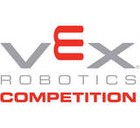 